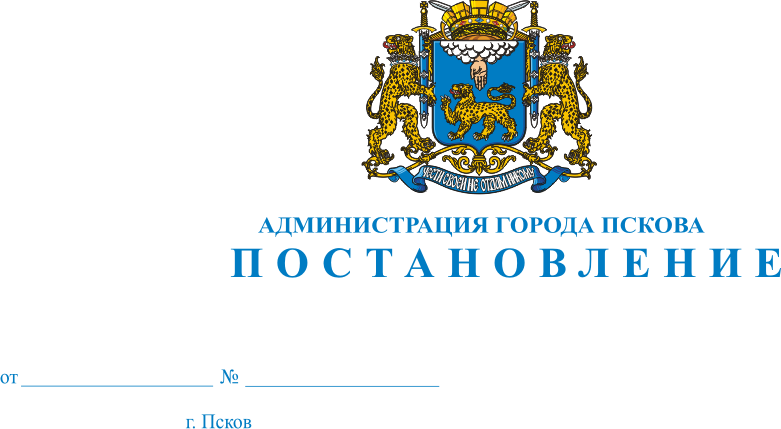 О внесении изменений в постановление Администрации города Пскова          от  11 марта 2011 г. № 346 «О Порядке разработки и утверждения административных регламентов исполнения муниципальных функций              и предоставления муниципальных услуг»В соответствии с Федеральным законом от 06.10.2003 № 131-ФЗ               «Об общих принципах организации местного самоуправления в Российской Федерации», Федеральным законом от 27.07.2010 № 210-ФЗ                                 «Об организации предоставления государственных и муниципальных услуг», постановлением Правительства Российской Федерации от 20.07.2021 № 1228 «Об утверждении Правил разработки и утверждения административных регламентов предоставления государственных услуг, о внесении изменений в некоторые акты Правительства Российской Федерации и признании утратившими силу некоторых актов и отдельных положений актов Правительства Российской Федерации», руководствуясь статьями 32 и 34 Устава муниципального образования «Город Псков», Администрация города ПсковаПОСТАНОВЛЯЕТ:1. Внести в постановление Администрации города Пскова от  11 марта 2011 г. № 346 «О Порядке разработки и утверждения административных регламентов исполнения муниципальных функций и предоставления муниципальных услуг» следующее изменение:1) преамбулу постановления изложить в следующей редакции:«В целях осуществления административной реформы на территории муниципальном образовании «Город Псков», в соответствии с Федеральным законом от 6 октября 2003 года № 131-ФЗ «Об общих принципах организации местного самоуправления в Российской Федерации», Федеральным законом от 27.07.2010 № 210-ФЗ «Об организации предоставления государственных и муниципальных услуг», постановлением Правительства РФ от 16.05.2011 № 373 «О разработке и утверждении административных регламентов осуществления государственного контроля (надзора) и административных регламентов предоставления государственных услуг»,  постановлением Правительства Российской Федерации от 20.07.2021 № 1228 «Об утверждении Правил разработки и утверждения административных регламентов предоставления государственных услуг,                 о внесении изменений в некоторые акты Правительства Российской Федерации и признании утратившими силу некоторых актов и отдельных положений актов Правительства Российской Федерации», руководствуясь статьей 32 Устава муниципального образования «Город Пскова», Администрация города Пскова постановляет:».2. Внести в Порядок разработки и утверждения административных регламентов исполнения муниципальных функций и предоставления муниципальных услуг, утвержденный постановлением Администрации города Пскова от 11 марта 2011 г. № 346, следующие изменения:1) в разделе II «Требования к административным регламентам»:а) подпункт 5 пункта 2  изложить в следующей редакции:«V. Досудебный (внесудебный) порядок обжалования решений                      и действий (бездействия) органа, предоставляющего муниципальную услугу, многофункционального центра, организаций, указанных в части 1.1 статьи      16 Федерального закона от 27.07.2010 № 210-ФЗ «Об организации предоставления государственных и муниципальных услуг», а также должностных лиц и муниципальных служащих.»;б) пункт 3 дополнить подпунктом 5) следующего содержания:«5) требование предоставления заявителю муниципальной услуги                    в соответствии с вариантом предоставления муниципальной услуги, соответствующим признакам заявителя, определенным в результате анкетирования, проводимого органом, предоставляющим услугу                         (далее - профилирование), а также результата, за предоставлением которого обратился заявитель.»;в) подпункт 2) пункта 4 изложить в следующей редакции:«2) наименование органа, предоставляющего муниципальную услугу;Раздел «наименование органа, предоставляющего муниципальную услугу»включает в себя:а) полное наименование органа, предоставляющего муниципальную услугу;б) возможность (невозможность) принятия многофункциональным центром решения об отказе в приеме запроса и документов                                и (или) информации, необходимых для предоставления муниципальной услуги (в случае, если запрос о предоставлении муниципальной услуги может быть подан в многофункциональный центр);»;г) подпункт 3) пункта 4 изложить в следующей редакции:«3) результат предоставления муниципальной услуги;Раздел «результат предоставления муниципальной услуги» включает                в себя:- наименование результата (результатов) предоставления муниципальной услуги;- наименование и состав реквизитов документа, содержащего решение             о предоставлении муниципальной услуги, на основании которого заявителю предоставляется результат муниципальной услуги;- состав реестровой записи о результате предоставления муниципальной услуги, а также наименование информационного ресурса, в котором размещена такая реестровая запись (в случае, если результатом предоставления муниципальной услуги является реестровая запись);- наименование информационной системы, в которой фиксируется факт получения заявителем результата предоставления муниципальной услуги;- способ получения результата предоставления муниципальной услуги.Положения, указанные в настоящем подпункте, приводятся для каждого варианта предоставления муниципальной услуги в содержащих описания таких вариантов подразделах административного регламента.»;д) подпункт 4) пункта 4 изложить в следующей редакции:«4) срок предоставления муниципальной услуги;Срок предоставления муниципальной услуги включает сведения                        о максимальном сроке предоставления муниципальной услуги, который исчисляется со дня регистрации запроса и документов  и (или) информации, необходимых со дня предоставления муниципальной услуги.Максимальный срок предоставления муниципальной услуги для каждого варианта предоставления услуги приводится в содержащих описания таких вариантов подразделах административного регламента.»;е) подпункт 5) пункта 4 изложить в следующей редакции:«5) правовые основания для предоставления муниципальной услуги;Раздел «Правовые основания для предоставления муниципальной услуги» должен включать сведения о размещении на официальном сайте органа, предоставляющего муниципальную услугу, а также на Едином портале государственных и муниципальных услуг перечня нормативных правовых актов, регулирующих предоставление муниципальной услуги, информации о порядке досудебного (внесудебного) обжалования решений              и действий (бездействия) органов, предоставляющих муниципальные услуги, а также их должностных лиц, муниципальных служащих, работников.»;ж) подпункт 6) пункта 4 изложить в следующей редакции:«6) Исчерпывающий перечень документов, необходимых                                для предоставления муниципальной услуги;Раздел «Исчерпывающий перечень документов, необходимых                       для предоставления муниципальной услуги» должен включать исчерпывающий перечень документов, необходимых в соответствии                       с законодательными или иными нормативными правовыми актами для предоставления муниципальной  услуги, с разделением на документы                       и информацию, которые заявитель должен представить самостоятельно,                   и документы, которые заявитель вправе представить по собственной инициативе, так как они подлежат представлению в рамках межведомственного информационного взаимодействия, а также следующие положения:состав и способы подачи запроса о предоставлении муниципальной услуги, который должен содержать:полное наименование органа, предоставляющего муниципальную услугу;сведения, позволяющие идентифицировать заявителя, содержащиеся                  в документах, предусмотренных законодательством Российской Федерации;сведения, позволяющие идентифицировать представителя, содержащиеся в документах, предусмотренных законодательством Российской Федерации;дополнительные сведения, необходимые для предоставления муниципальной услуги;перечень прилагаемых к запросу документов и (или) информации;наименование документов (категорий документов), необходимых                   для предоставления муниципальной услуги в соответствии с нормативными правовыми актами и обязательных для представления заявителями, а также требования к представлению указанных документов (категорий документов);наименование документов (категорий документов), необходимых                   для предоставления муниципальной услуги в соответствии с нормативными правовыми актами и представляемых заявителями по собственной инициативе, а также требования к представлению указанных документов (категорий документов).Формы запроса и иных документов, подаваемых заявителем в связи                  с предоставлением муниципальной услуги, приводятся в качестве приложений к административному регламенту, за исключением случаев, когда формы указанных документов установлены актами Президента Российской Федерации или Правительства Российской Федерации.Исчерпывающий перечень документов, указанных в абзацах девятом               и десятом настоящего пункта, приводится для каждого варианта предоставления муниципальной услуги в содержащих описания таких вариантов подразделах административного регламента.з) подпункт 7) пункта 4 дополнить абзацем следующего содержания:«Исчерпывающий перечень оснований для каждого варианта предоставления муниципальной услуги приводится в содержащих описания таких вариантов подразделах административного регламента. В случае отсутствия таких оснований следует прямо указать в тексте административного регламента на их отсутствие.»;и) подпункт 8) пункта 4 дополнить абзацем следующего содержания:«Исчерпывающий перечень оснований для каждого варианта предоставления муниципальной услуги приводится в содержащих описания таких вариантов подразделах административного регламента. В случае отсутствия таких оснований следует прямо указать в тексте административного регламента на их отсутствие.»;к) подпункт 9) пункта 4 дополнить абзацами следующего содержания:«В указанный раздел включаются следующие положения:а) сведения о размещении на Едином портале государственных                          и муниципальных услуг информации о размере государственной пошлины или иной платы, взимаемой за предоставление государственной услуги;б) порядок и способы ее взимания в случаях, предусмотренных федеральными законами, принимаемыми в соответствии с ними иными нормативными правовыми актами Российской Федерации, нормативными правовыми актами субъектов Российской Федерации, муниципальными правовыми актами.»;л) подпункт 13) пункта 4 дополнить абзацами следующего содержания:«В указанный раздел включается перечень показателей качества                       и доступности муниципальной услуги, в том числе доступность электронных форм документов, необходимых для предоставления услуги, возможность подачи запроса на получение муниципальной услуги и документов                           в электронной форме, своевременное предоставление муниципальной (отсутствие нарушений сроков предоставления муниципальной услуги), предоставление муниципальной услуги в соответствии с вариантом предоставления муниципальной услуги, доступность инструментов совершения в электронном виде платежей, необходимых для получения муниципальной услуг, удобство информирования заявителя о ходе предоставления муниципальной услуги, а также получения результата предоставления услуги.»;м) в пункте 5 после абзаца: «- результат выполнения административной процедуры, в том числе                в электронной форме, содержащий указание на формат обязательного отображения административной процедуры, в том числе в электронных системах;» дополнить абзацами следующего содержания:«В описание административной процедуры приема запроса                                и документов и (или) информации, необходимых для предоставления муниципальной услуги, включаются следующие положения:а) состав запроса и перечень документов и (или) информации, необходимых для предоставления муниципальной услуги в соответствии                с вариантом предоставления муниципальной услуги, а также способы подачи таких запроса и документов и (или) информации;б) способы установления личности заявителя (представителя заявителя) для каждого способа подачи запроса и документов и (или) информации, необходимых для предоставления муниципальной услуги;в) наличие (отсутствие) возможности подачи запроса представителем заявителя;г) основания для принятия решения об отказе в приеме запроса                          и документов и (или) информации, а в случае отсутствия таких                     оснований - указание на их отсутствие;д) федеральные органы исполнительной власти, государственные корпорации, органы государственных внебюджетных фондов, участвующие   в приеме запроса о предоставлении муниципальной услуги, в том числе сведения о возможности подачи запроса в территориальный орган, центральный аппарат или многофункциональный центр (при наличии такой возможности);е) возможность (невозможность) приема органом, предоставляющим муниципальную услугу, или многофункциональным центром запроса                      и документов и (или) информации, необходимых для предоставления муниципальной услуги, по выбору заявителя независимо от его места жительства или места пребывания (для физических лиц, включая индивидуальных предпринимателей) либо места нахождения                               (для юридических лиц);ж) срок регистрации запроса и документов и (или) информации, необходимых для предоставления муниципальной услуги, в органе, предоставляющем муниципальную услугу, или в многофункциональном центре.»;н) подпункт в) подпункта 4) пункта 5 изложить в следующей редакции:«в) порядок взаимодействия органов, предоставляющих муниципальные услуги, иных государственных органов, органов местного самоуправления, организаций, участвующих в предоставлении муниципальных услуг;В описание административной процедуры межведомственного информационного взаимодействия включается перечень информационных запросов, необходимых для предоставления муниципальной услуги, который должен содержать:наименование федерального органа исполнительной власти, органа государственного внебюджетного фонда или государственной корпорации, органа исполнительной власти субъекта Российской Федерации                           (для административного регламента по переданным полномочиям),                        в которые направляется запрос;направляемые в запросе сведения;запрашиваемые в запросе сведения с указанием их цели использования;основание для информационного запроса, срок его направления;срок, в течение которого результат запроса должен поступить в орган, предоставляющий муниципальную услугу.Орган, предоставляющий муниципальную услугу, организует между входящими в его состав структурными подразделениями обмен сведениями, необходимыми для предоставления муниципальной услуги и находящимися в распоряжении указанного органа, в том числе в электронной форме. При этом в состав административного регламента включаются сведения                        о количестве, составе запросов, направляемых в рамках такого обмена,                    а также о сроках подготовки и направления ответов на такие запросы.»;о) пункт 5 дополнить подпунктом 6) в следующей редакции:«6) В описание административной процедуры приостановления предоставления муниципальной услуги включаются следующие положения:а) перечень оснований для приостановления предоставления муниципальной услуги, а в случае отсутствия таких оснований - указание                на их отсутствие;б) состав и содержание осуществляемых при приостановлении предоставления муниципальной услуги административных действий;в) перечень оснований для возобновления предоставления муниципальной услуги.В описание административной процедуры принятия решения                             о предоставлении (об отказе в предоставлении) муниципальной услуги включаются следующие положения:а) критерии принятия решения о предоставлении (об отказе                                в предоставлении) муниципальной услуги;б) срок принятия решения о предоставлении (об отказе                                         в предоставлении) муниципальной услуги, исчисляемый с даты получения органом, предоставляющим муниципальную услугу, всех сведений, необходимых для принятия решения.В описание административной процедуры предоставления результата муниципальной услуги включаются следующие положения:а) способы предоставления результата муниципальной услуги;б) срок предоставления заявителю результата муниципальной услуги, исчисляемый со дня принятия решения о предоставлении муниципальной услуги;в) возможность (невозможность) предоставления органом, предоставляющим муниципальную услугу, или многофункциональным центром результата муниципальной услуги по выбору заявителя независимо от его места жительства или места пребывания (для физических лиц, включая индивидуальных предпринимателей) либо места нахождения                                (для юридических лиц).В описание административной процедуры получения дополнительных сведений от заявителя включаются следующие положения:а) основания для получения от заявителя дополнительных документов                 и (или) информации в процессе предоставления муниципальной услуги;б) срок, необходимый для получения таких документов                                        и (или) информации;в) указание на необходимость (отсутствие необходимости)                              для приостановления предоставления муниципальной услуги при необходимости получения от заявителя дополнительных сведений;г) перечень федеральных органов исполнительной власти, государственных корпораций, органов государственных внебюджетных фондов, участвующих в административной процедуре, в случае,                          если  они известны (при необходимости).»;п) пункт 7 изложить в следующей редакции:«7. Раздел «Досудебный (внесудебный) порядок обжалования решений и действий (бездействия) органа, предоставляющего государственную услугу, многофункционального центра, организаций, указанных                               в части 1.1 статьи 16 Федерального закона от 27.07.2010 № 210- ФЗ                    «Об организации предоставления государственных и муниципальных услуг», а также их должностных лиц, государственных или муниципальных служащих, работников» должен содержать способы информирования заявителей о порядке досудебного (внесудебного) обжалования,                                а также формы и способы подачи заявителями жалобы.».2. Настоящее постановление вступает в силу с 1 декабря 2021 года.3. Опубликовать настоящее постановление в газете «Псковские Новости» и разместить на официальном сайте муниципального образования «Город Псков» в сети «Интернет».4. Контроль за исполнением настоящего постановления возложить                    на заместителя Главы Администрации города Пскова Жгут Е.Н.И.п. Главы Администрации                                                                               города Пскова                                                                                          Б.А. Елкин